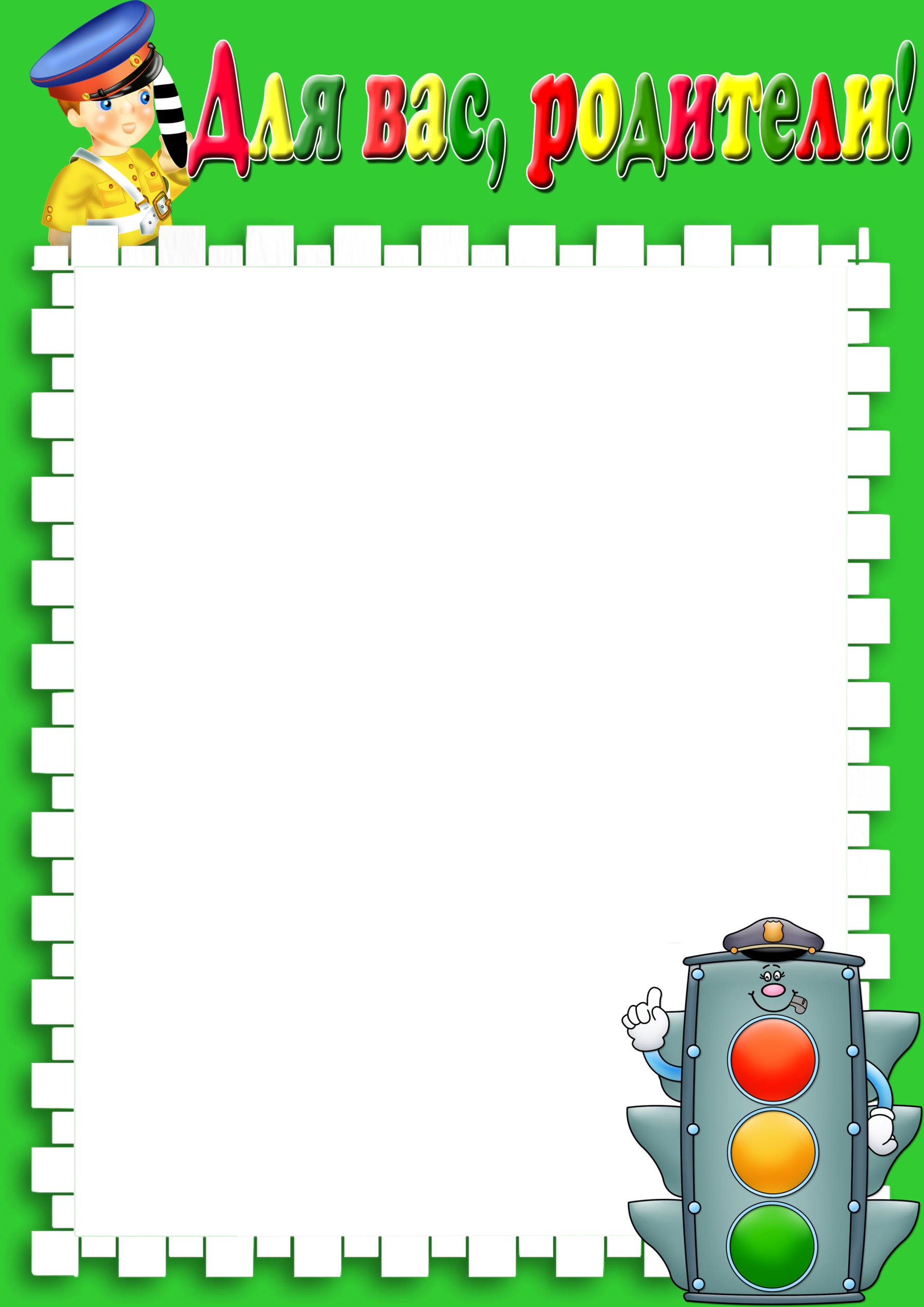 18 мая в нашем детском саду проходило мероприятие «Дети за безопасность», посвященное Единому дню безопасности дорожного движения, совместно с сотрудниками ГИБДД г. Ярославля и телеканалом  Россия 24.Сюжет по данному мероприятию можно посмотреть на канале Россия  24ГТРК «Ярославия»Программа «Регион 76»      в субботу в 9.00      во вторник 19.15 (повтор).Регион рРРРррр	р